Can you name each artist below?Do you know which skills were used in each piece of art? (printing, painting, collage etc)What is each artist famous for?Bonus points for artwork with a yellow star on as we haven’t come across them in our learning yet!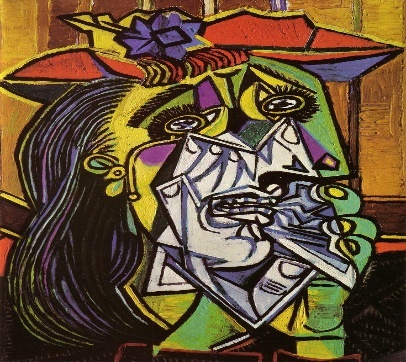 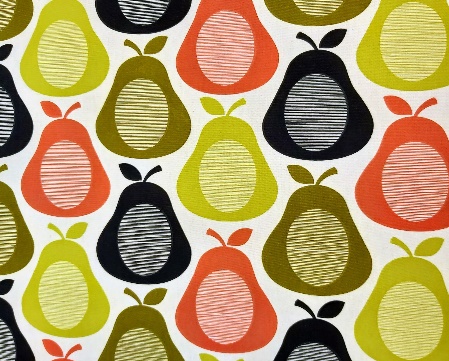 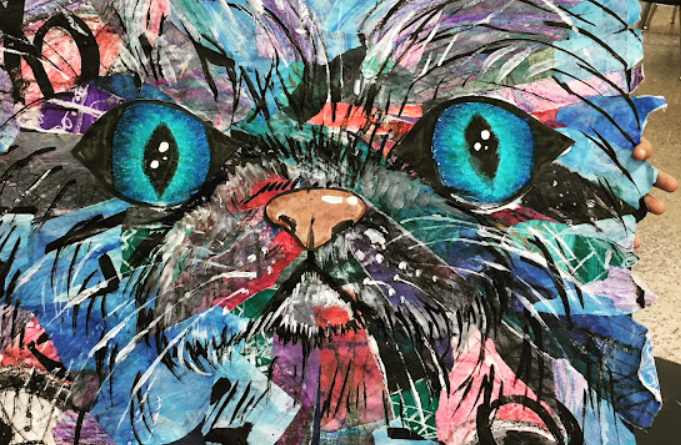 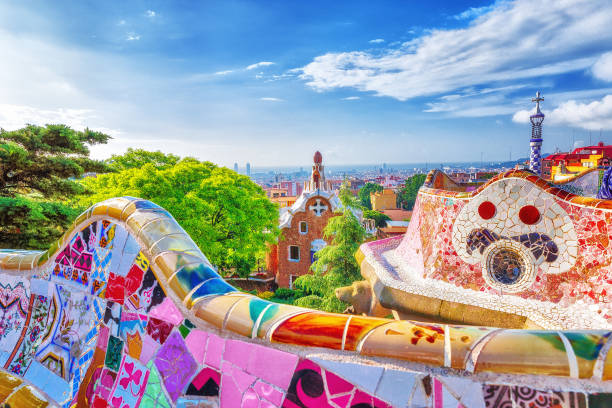 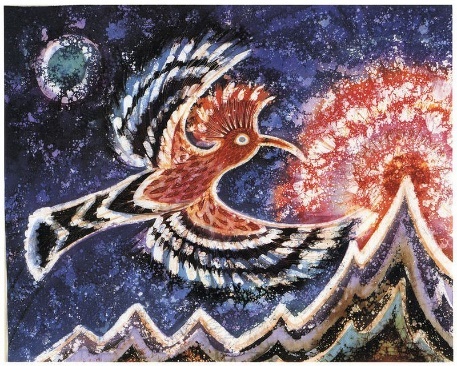 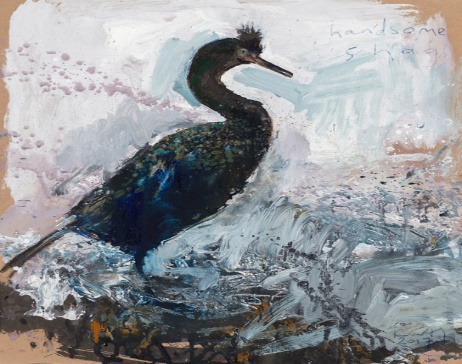 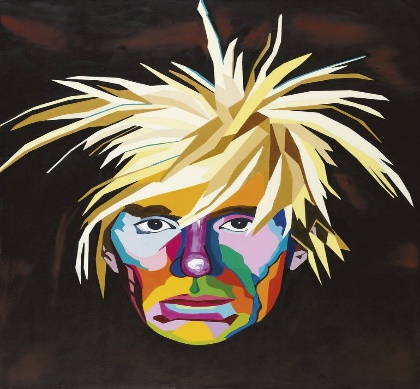 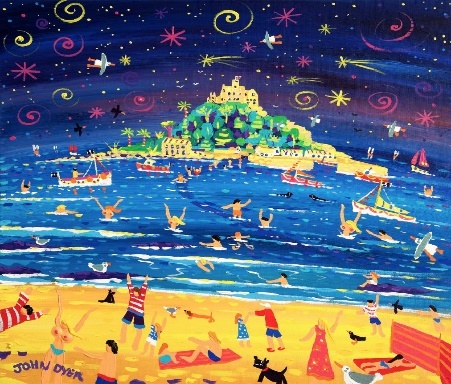 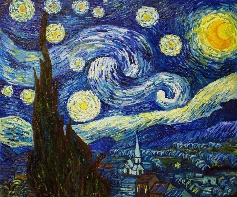 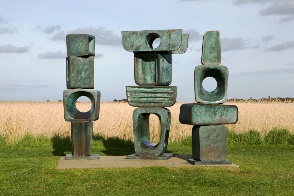 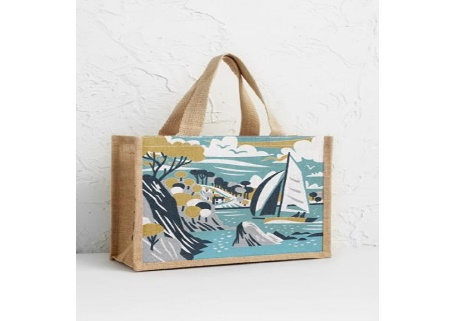 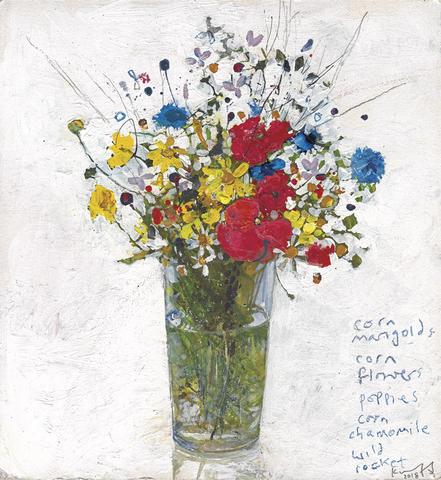 